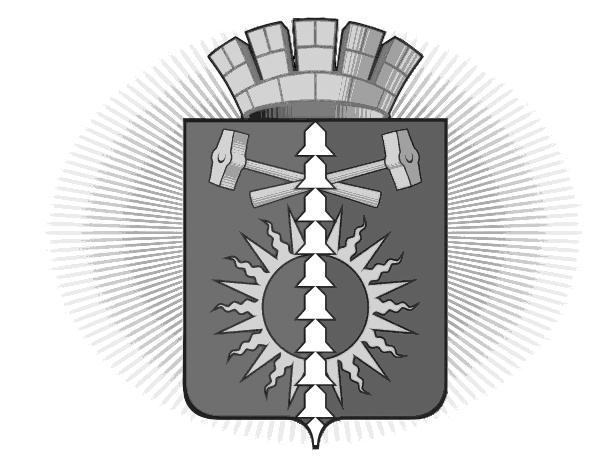 АДМИНИСТРАЦИЯ ГОРОДСКОГО ОКРУГА ВЕРХНИЙ ТАГИЛПОСТАНОВЛЕНИЕот 30.06. 2014  №433город  Верхний ТагилОб утверждении перечня муниципальных (государственных) услуг, организация предоставления которых осуществляется по принципу «одного окна» в государственном бюджетном учреждении Свердловской области «Многофункциональный  центр предоставления государственных (муниципальных) услуг» на территории городского округа Верхний Тагил.В соответствии с Федеральным законом от 27.07.2010 № 210-ФЗ (ред. от 23.06.2014) «Об организации предоставления государственных и муниципальных услуг», Распоряжением Правительства Свердловской области от 29.12.2012 № 2827-РП «Об организации предоставления государственных и муниципальных услуг по принципу "одного окна" в Свердловской области», Постановлением Правительства Свердловской области от 25.09.2013 №1159-ПП (ред. от 13.05.2014) «О перечне государственных услуг, предоставляемых органами государственной власти Свердловской области, территориальными государственными внебюджетными фондами Свердловской области в государственном бюджетном учреждении Свердловской области «Многофункциональный центр предоставления государственных и муниципальных услуг», руководствуясь Уставом городского округа Верхний ТагилПОСТАНОВЛЯЮ:Утвердить перечень муниципальных (государственных) услуг, организация предоставления которых осуществляется по принципу «одного окна» в государственном бюджетном учреждении Свердловской области «Многофункциональный центр предоставления государственных (муниципальных) услуг» на территории городского округа Верхний Тагил (Приложение №1).Разместить настоящее  Постановление на официальном сайте городского округа Верхний Тагил www.go-vtagil.ru Контроль за исполнением данного Постановления  возложить на заместителя Главы администрации городского округа Верхний Тагил по социальным вопросам Беляеву И.Л.Глава городского округа Верхний Тагил                                С.Г.Калинин 